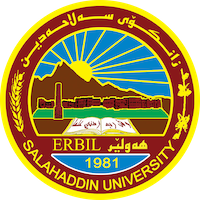 Academic Curriculum Vitae 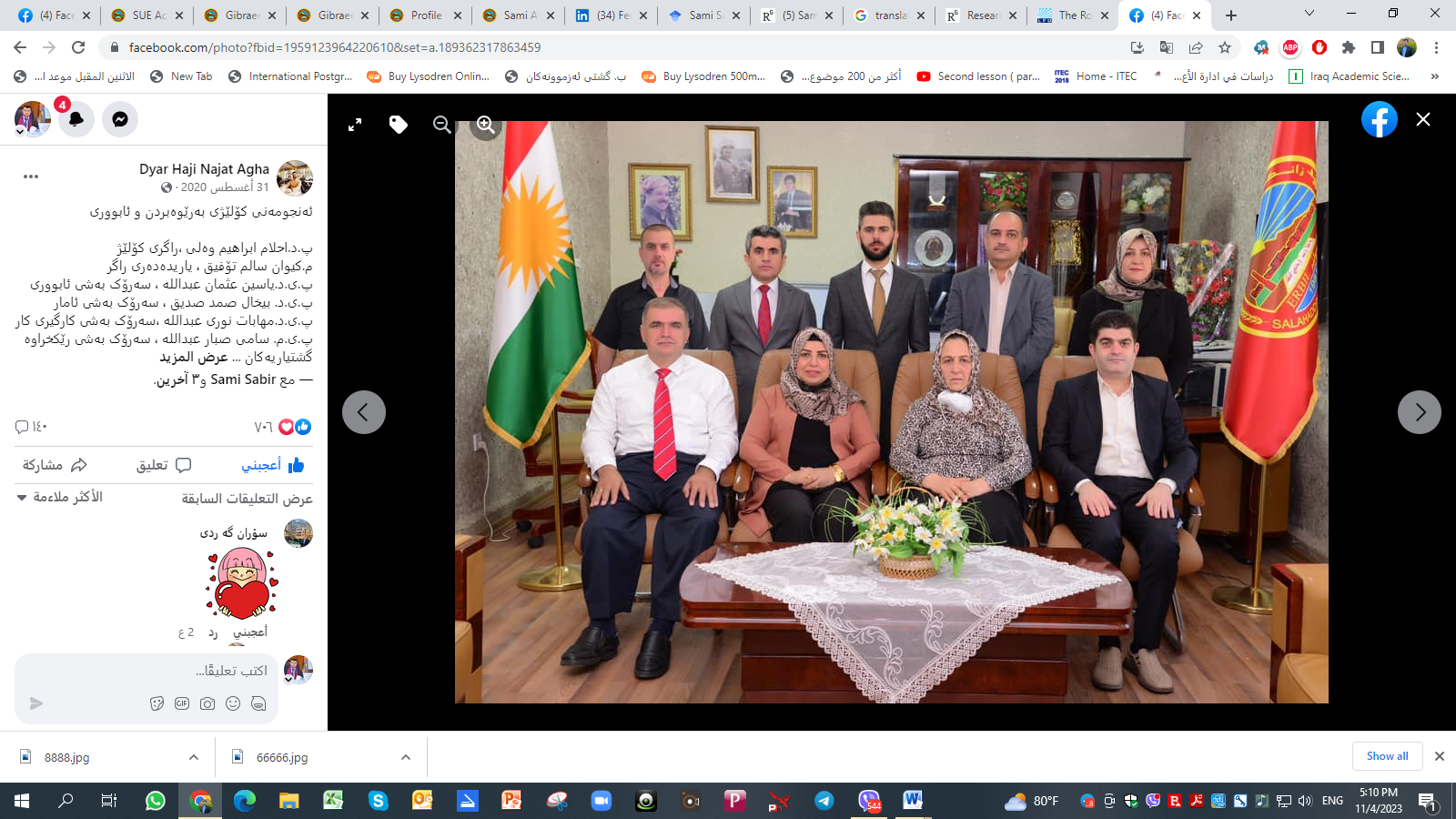 Personal Information: Full Name: Sami Sabr AbdullahAcademic Title: Assistant ProfessorEmail: sami.abdullah@su.edu.krd Mobile: 009647504624147Education: Master’s degree in Business Administration (Salahaddin University - Erbil 2006) Grade: Very Good and the first student (with the best performance).Bachelor of Business Administration (Salahaddin University - Erbil 1999). Academic grade: very good and the third among students in the department (the best performing).Employment:Assistant Researcher (incoming and outgoing unit) in the College of Administration and Economics, Salahaddin University - Erbil)Assistant Lecturer, (College of Administration and Economics, Salahaddin University Erbil on 25/1/2006.Lecturer at the College of Administration and Economics, Salahaddin University - Erbil.Lecturer, (College of Administration and Economics, Salahaddin University - Erbil on 11/4/2012).Assistant Professor, (College of Administration and Economics, Salahaddin University - Erbil, on 2/4/2017.- Now, I am continuing to serve dear students in undergraduate and postgraduate studies in the Department of Business Administration as well as the Department of Tourism Organizations AdministrationQualifications Leadership qualificationsTeaching qualificationsQualifications in business administration, especially the educational sectorMethod Teaching QualificationsIELTS English Proficiency Qualifications.Attending seminars and courses on scientific research methodsTeaching experience:Teaching strategic management 2020-2023.Teaching Business Administration 2017-2023.Teaching human resources 2018-2020.Teaching tourism management course 2016-2018.Teaching tourism information systems 2018-2020.Teaching academic skills course 2019-2020.Teaching scientific research methods 2020-2022Teaching management information systems 2020-2021.Teaching knowledge management course 2022-2023.Teaching a large number of subjects in the evening study in the College of Administration and EconomicsResearch and publicationsSami, S. A. (2020). The Role of Social Intelligence in The Loyalty of the Guest An Analytical Study of the Number of Managers in Five-Star Hotels in The City of Erbil. QALAAI ZANIST JOURNAL., 5(2), 15-33., https://doi.org/10.25212/lfu.qzj.5.2.26Sami, S. A. (2015). The Relationship Of Intelligence Capital With Marketing intelligence And Its Impact On The Competitive Strategies Analytical Study of the views Sample of the Managers Private sector Banks in the City of - Erbil. Humanities Journal of University of Zakho (HJUOZ), 4(2), 425–459,. Sami, S. A. (2020).The Role of Social Intelligence in The Loyalty of the Guest An Analytical Study of the Number of Managers in Five-Star Hotels in The City of Erbil-, Qalaai Zanist Journal, 5 (2), 878-920‏Sami, S. A. (2012).The role of knowledge management in enhancing administrative decisions. Sami, S. A. (2011).Measuring the quality of dimensions in service organizations. Sami, S. A. (2014).The role of marketing information systems in marketing strategic decisions. Sami, S. A. (2017).The relationship of intellectual capital with marketing intelligence and their impact on competitive strategies.Sami, S. A. (2016).The reality of market orientation in health organizations.Sami, S. A. ,The reality of the marketing alliance in Fast link (2017)Conferences and courses attendedTHolding a joint scientific conference between Soran University and private technical institutes Rwands, Ainda and Akre Entitled the Impact of Information Technology on the Quality of Education and the Learning Process (Education and Higher Education).Information technology and computer software course (Windows, Word, Excel, PowerPoint, formatting, computer maintenance).Funding and academic awards Head of the Department of Tourism Organizations Management at Salahaddin UniversityDepartment of Tourism Organizations Management since 2014 until now.Member of the Scientific Committee of the Department of Tourism at Salahaddin University - Erbil 2014 - until now.Member of the Examinations Committee at the College of Business and Economics 2009-2022.Computer course - Salahaddin UniversityEnglish language course - Salahaddin UniversityPlanning course - ErbilLeadership course - ErbilA course in communicating with others - ErbilProfessional memberships THolding a joint scientific conference between Soran University and private technical institutes Rwands, Ainda and Akre Entitled the Impact of Information Technology on the Quality of Education and the Learning Process (Education and Higher Education).Information technology and computer software course (Windows, Word, Excel, PowerPoint, formatting, computer maintenance).Professional Social Network Accounts:ReserchGate https://www.researchgate.net/profile/Sami-SabrGoogle Scholar: https://scholar.google.com/citations?hl=en&view_op=list_works&gmla=AJsN-F4S4HusRGOHChVPSgJqOEP1S_qqYmWmAykkT3vx_2l7quTI0n6_6xnr5ZsrjUk0InJVXG-xC2m7nYb99uDHSOK3Dx6eKw&user=85_GxJEAAAAJLINKEDIN: https://www.linkedin.com/start/join